If there is one or more High Risk (H) actions needed, then the risk of injury could be high and immediate action should be taken.Medium Risk (M) actions should be dealt with as soon as possible.   Low Risk (L) actions should be dealt with as soon as practicable.Risk Assessment carried out by: 		Date:	/	/© All Rights Reserved 		Reference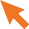 Department of Education and Science Circular M/46/01: Radon Mitigation for Schools.Note:Although the national reference level for radon in the workplace is 400Bq/m3 in the survey carried out by the RPII on radon levels in Irish Primary and Post-primary schools, in order to provide additional protection to children while in school, the RPII advised that remedial work should be undertaken to reduce exposure to radon where classrooms were found to have radon concentrations above 200 Bq/m3HazardsIs the hazard present?Y/NWhat is the risk?Risk ratingH = HighM = Medium
L = LowControl measuresIs this control in place?Y/NIf no, what actions are required to implement the control?Person responsibleDate action completedIdentified High Radon LevelLung cancer and other health risks(Long term exposure)HRadon measurements are taken by an accredited radon measurement companySee www.epa.ie/radon/Identified High Radon LevelLung cancer and other health risks(Long term exposure)HThe EPA’s Office of Radiological Protection have been informed of any high radon levels following results of measurements taken and any advice has been followedIdentified High Radon LevelLung cancer and other health risks(Long term exposure)HWhere high radon levels were found, an engineered system was installed e.g. a sump or an air vent was introducedIdentified High Radon LevelLung cancer and other health risks(Long term exposure)HIf an engineered system is fitted to reduce levels, procedures are in place to ensure the system remains mechanically operational and is kept switched on